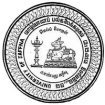 						 UNIVERSITY OF JAFFNAAPPLICATION FOR THE POST OF …………………………………………………………..1. Personal InformationFull Name   		1.2 Name with Initial /s		                                                (Whether Mr./Mrs./Miss.)		                                                                                        1.3   a)   Address	Postal     		Private      		              b. Telephone Number             (i) Land  .......................................    (ii) Mobile  ..................................              c. Fax Number (if, any)		                  d. Email Address (if, any)		     1.4 Date of birth		..........	 1.5 Age	    ......................................     1.6 Sex				....................................	 1.7 Civil Status    .....................................               1.8 National Identity card No     		2.   Educational Record	  2.1                         2.2 – I     G.C.E (O/L) Examinations (Attach copy of Certificates)	  2.2 –II      G.C.E (A/L) Examinations (Attach copy of Certificates)2.3  a)   Any other Educational Qualification (University Education – Degrees, Diploma, Etc) Professionals Qualification (Computer, Finance…..etc) (Attach copy of relevant documents)b)   Higher examination passed in Sinhala / EnglishSinhala :……………………………………………          ii)      English :…………………………………………….3. Working Experience (If any):Present occupation (if applicable)Designation :Date of appointment :Department  / Institution and its address :Nature of Appointment: Permanent  /  Contract   /  Temporary  /  Casual  /  …………………… Salary scale:Present salary	a) Basic :
 	b) Allowance :All previous appointment including those under training, if any, with dates : If you are retired from Government Service,  give date of retirement, the last salary drawn and the pension………………………………………………………………………………………………………………………………………………………………………………………………………………………………………………………………………………………………………………………………………………………………………………………………………………………………………………………………………………………………………………………………………………If your service in a government Department or a Corporation were terminated, give reasons.………………………………………………………………………………………………………………………………………………………………………………………………………………………………………………………………………………………………………………………………………………………………………………………………………………………………………………………………………………………………………………………………………………Where a period of experience is a requirement for the post applied, state period of such experience? (Attach copy of experience letters) ……………………………………………………………………………………………………………………………………………………………………………………………………………………………………………………………………………………………………………………………………………………………………………………………………………………………………………………………………………………………………………………… 4. Extra-Curricular Activities5. Other relevant Particulars6. Name and address of two referees: 	Name							Address1. ………………………………………………………………..			………………………………………………………………………………….							………………………………………………………………………………….							………………………………………………………………………………….2. ………………………………………………………………..			………………………………………………………………………………….								………………………………………………………………………………….							………………………………………………………………………………….I do hereby certify that all particulars stated by me in this application are true and accurate, I am aware that if any of the particulars are found to be false or inaccurate prior to my selection my application will be rejected from and that if particulars are found to be false or inaccurate after my selection, I will be dismissed from service without compensation.Date : …………………………………..	………………………………………………………………………                                                                                                                                                  Signature of applicant  If the applicant is an employee in a Government / Corporation / Statuary Board this section should be filled by such Head of the Department / Institution. The applicant will / will not be released, if selected for appointment. 	                  ………………………………………… 	                     Head of Department/ InstitutionName		:…………………………………………Designation	:…………………………………………Date		:…………………………………………School attendedFromToLast Class passedNOSubjectsGrade & YearGrade & YearGrade & YearNOSubjects1st sittingYr ..................2nd sittingYr ..................3rd  sittingYr ..................12345678910NoSubjectsGrade & YearGrade & YearGrade & YearNoSubjects1st sittingYr ..................2nd sittingYr ..................3rd  sittingYr ..................1234Course Detail(Name of Institute, Name of Course)FromToCourse followed(with subjects)Date of final Examination(Give class or grade)Institution/DepartmentPostFrom        ToSalary ScaleJob Description/ Designation